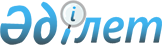 О товарном кредитовании семенным зерном посевной компании 1999 годаПостановление Правительства Республики Казахстан от 31 марта 1999 года № 341

      В целях обеспечения устойчивости зернового производства Правительство Республики Казахстан постановляет: 

      1. Выделить из ресурсов зерна, закупленного закрытым акционерным обществом "Продовольственная контрактная корпорация" в соответствии с постановлением Правительства Республики Казахстан от 5 октября 1998 года № 998 P980998_ "О некоторых мерах по закупке зерна и поддержке сельскохозяйственных товаропроизводителей", 130 000 тонн семян в виде товарного кредита на нужды посевной компании 1999 года. 

      Сноска. В пункт 1 внесены изменения - постановлением Правительства РК от 23 апреля 1999 г. N 458 P990458_ . 

      2. Министерству финансов Республики Казахстан в установленном порядке принять меры по изменению кредитного договора № 1 от 30 октября 1998 года в части перевода долгового требования закрытого акционерного общества "Фонд развития малого предпринимательства" по кредиторской задолженности закрытого акционерного общества "Продовольственная контрактная корпорация" закрытому акционерному обществу "Фонд финансовой поддержки сельского хозяйства" в пределах стоимости выделенных семян, определенных в соответствии с указанным в пункте 1 постановлением. 

      При этом предусмотреть, что отнесение задолженности производится по мере передачи семян сельхозтоваропроизводителям согласно приложению 

1. 

      2-1. Рекомендовать закрытому акционерному обществу "Продовольственная контрактная корпорация", на основании заявки акима Западно- Казахстанской области, произвести обмен 16 400 тонн семян пшеницы на равный объем семян ячменя из государственных ресурсов с зачислением вышеуказанного объема семян пшеницы в государственные ресурсы. 

      Определить соотношение цены товарного зерна пшеницы, пригодного на семена, по цене, эквивалентной 104 долларам США, к ячменю из товарных партий, пригодному на семена, 1:0.5 и установить, что разница в стоимости, образовавшаяся в результате замены семян пшеницы на семена ячменя относится на задолженность закрытого акционерного общества "Продовольственная контрактная корпорация" перед закрытым акционерным обществом "Фонд развития малого предпринимательства" по средствам, полученным на закупку зерна согласно постановления Правительства Республики Казахстан от 5 октября 1998 года № 998 P980998_ "О некоторых мерах по закупу зерна и поддержке сельскохозяйственных товаропроизводителей". 

      Сноска. Дополнено пунктом 2-1 - постановлением Правительства РК от 23 апреля 1999 г. N 458 P990458_ . 

      3. Акимам областей разрешить произвести на основании решения маслихатов и в пределах расходов, предусмотренных областными бюджетами, заимствование у закрытого акционерного общества "Фонд финансовой поддержки сельского хозяйства" семенного зерна и направить его на кредитование сельхозтоваропроизводителей. 

      4. В целях оптимизации транспортных расходов рекомендовать закрытому акционерному обществу "Продовольственная контрактная корпорация" осуществлять внутренний обмен выделяемого для посевной компании зерна в пределах объемов, имеющихся в государственных ресурсах. 

      5. Акимам областей обеспечить своевременный возврат выдаваемой семенной ссуды закрытому акционерному обществу "Фонд финансовой поддержки сельского хозяйства". 

      Установить окончательный срок погашения семенной ссуды - 15 декабря 1999 года и утвердить коэффициент возврата выдаваемой семенной ссуды согласно приложению 2. 

      6. Рекомендовать закрытому акционерному обществу "Продовольственная контрактная корпорация" и зерновым компаниям осуществить товарное кредитование семянным зерном сельхозтоваропроизводителей на тендерной основе при условии предоставления приемлемых гарантий и залогов в объеме не менее 77 тыс. тонн согласно приложению 3. 

      7. Рекомендовать закрытому акционерному обществу "Фонд финансовой поддержки сельского хозяйства" произвести в установленном порядке удешевление семян высших репродукций, выданных в ссуду закрытым акционерным обществом "Продовольственная контрактная корпорация" и зерновыми компаниями за счет средств, предусмотренных на эти цели в республиканском бюджете на 1999 год. 

      8. Акимам областей совместно с зерновыми компаниями и другими собственниками проработать вопросы дополнительного обеспечения сельхозтоваропроизводителей семенами за счет внутреннего перераспределения. 

      9. Настоящее постановление вступает в силу со дня подписания. 

 

     Премьер-Министр    Республики Казахстан 

                                                 Приложение 1                                        к постановлению Правительства                                             Республики Казахстан                                          от 31 марта 1999 года № 341      Сноска. Приложение 1 - в редакции постановления Правительства РК от 23 апреля 1999 г. N 458  P990458_

 . Внесены изменения - постановлением Правительства РК от 7 мая 1999 г. N 544  P990544_

 .                   Объемы семян, выделяемых сельским              товаропроизводителям под заимствование акимов                областей на основании решения маслихатов                                                   тыс. тонн__________________________________________________________|               Область               |     Объемы       ||_____________________________________|__________________|Акмолинская                                 27.0  в том числе:Аккольский район                             2.5Егиндикольский район                         1.7Ерейментауский район                         6.8Енбекшильдерский район                       5.0  Есильский район                              4.0Жаркаинский район                            2.0 Жаксынский район                             2.0Коргалжынский район                          1.0Зерендинский район                           2.0  Актюбинская область                         10.0в том числе:    Айтекебийский район                          4.0    Алгинский район                              0.4Каргалинский район                           1.0Мартукский район                             2.1Хромтауский район                            2.5Западно-Казахстанская                       57.0в том числе:Акжаикский район                             2.0Бурлинский район                             9,0Джаныбекский район                           3.0Зеленовский район                           11,0Казталовский район                           1,0Каратобинский район                          1,0 Сырымский район                              9,0Таскалинский район                           5,0Теректинский район                          11,0Чингирлауский район                          5,0Костанайская                                30.0в том числе:Алтынсаринский район                         1.3Амангельдинский район                        3.2 Аркалыкский район                            4.0Джангельдинский район                        2.0Денисовский район                            1.0Житикаринский район                          2.0Камыстинский район                           1.0Карасуский район                             5.5Мендыкаринский район                         2.0Сарыкольский район                           3.0Тарановский район                            5.0Северо-Казахстанская                         6.0   в том числе:Жамбылский район                             2.0Уалихановский район                          4.0     ________________________________________________Итого                                      130.0   

                                                     Приложение 2                                             к постановлению Правительства                                                  Республики Казахстан                                              от 31 марта 1999 года № 341 



 

                             Коэффициент            возврата семянной ссуды в денежном соотношении      (без учета разности стоимости выдаваемого и возвращаемого                            зерна)______________________________________________Продолжительность займа  !Коэффициент возврата!семенной ссуды           !  за 1 тонну        !______________________________________________!     1 месяц                  1.01     2 месяца                 1.02     3 месяца                 1.03     4 месяца                 1.04     5 месяцев                1.05     6 месяцев                1.06     7 месяцев                1.07     8 месяцев                1.08     9 месяцев                1.09__________________________________________

                                                     Приложение 3                                             к постановлению Правительства                                                  Республики Казахстан                                              от 31 марта 1999 года № 341 



 

                                 Объемы            семенного зерна, выдаваемого ЗАО "Продовольственная       контрактная корпорация" и зерновыми компаниями сельским                     товаропроизводителям под приемлемые гарантии                                                          тыс.тонн______________________________________________________________________                Область                           !    Объемы         !----------------------------------------------------------------------!Акмолинская                                              30.0в том числе:Аккольский район                                          1.4Аршалынский район                                         1.1Астраханский район                                        2.0Атбасарский район                                         3.9Буландинский район                                        1.2     Егиндыкольский район                                      4.0     Ерейментауский район                                      5.0 Есильский район                                           4.0Жаксынский район                                          2.0Жаркаинский район                                         4.6 Коргалжынский район                                       0.8Западно-Каэахстанская                                     7.4 в том числе: Бурлинский                                                2.0 Зеленовский                                               2.4 Теректинский                                              2.0Чингирлауский                                             1.0 Костанайская                                             20.0 в том числе: Алтынсаринский район                                      2.0 Ауликольский район                                        2.0 Сарыкольский район                                        2.0Житикаринский район                                       3.0Мендыкаринский район                                      2.0Наурузумский район                                        5.0Тарановский район                                         4.0Павлодарская                                              4.6в том числе:Актогайский район                                         0.7Железинский район                                         0.6Иртышский район                                           2.3Качирский район                                           0.2Успенский район                                           0.7Павлодарский район                                        0.1Северо-Казахстанская                                     15.0в том числе:   Енбекшильдерский район                                    5.0Жамбылский район                                          4.0Уалихановский район                                       6.0_____________________________________________________________________Итого                                                    77.0  (Специалисты: Э.Жакупова              И.Сельдемирова)       
					© 2012. РГП на ПХВ «Институт законодательства и правовой информации Республики Казахстан» Министерства юстиции Республики Казахстан
				